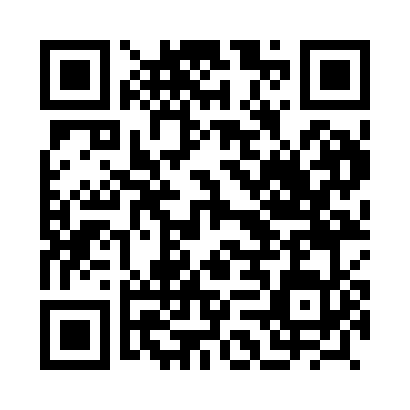 Prayer times for Abusidah, PakistanWed 1 May 2024 - Fri 31 May 2024High Latitude Method: Angle Based RulePrayer Calculation Method: University of Islamic SciencesAsar Calculation Method: ShafiPrayer times provided by https://www.salahtimes.comDateDayFajrSunriseDhuhrAsrMaghribIsha1Wed4:195:4712:284:067:108:382Thu4:185:4612:284:067:118:393Fri4:175:4512:284:067:118:404Sat4:165:4412:284:067:128:415Sun4:155:4412:284:067:138:426Mon4:135:4312:284:067:138:437Tue4:125:4212:284:067:148:448Wed4:115:4112:284:067:158:449Thu4:105:4012:284:067:158:4510Fri4:095:4012:284:067:168:4611Sat4:085:3912:284:067:178:4712Sun4:075:3812:284:067:178:4813Mon4:065:3712:284:067:188:4914Tue4:055:3712:284:067:198:5015Wed4:045:3612:284:067:198:5116Thu4:045:3612:284:067:208:5217Fri4:035:3512:284:067:218:5318Sat4:025:3412:284:067:218:5419Sun4:015:3412:284:067:228:5520Mon4:005:3312:284:067:228:5621Tue3:595:3312:284:067:238:5722Wed3:595:3212:284:067:248:5723Thu3:585:3212:284:067:248:5824Fri3:575:3112:284:067:258:5925Sat3:575:3112:284:067:269:0026Sun3:565:3112:284:067:269:0127Mon3:555:3012:284:067:279:0228Tue3:555:3012:284:067:279:0229Wed3:545:3012:294:077:289:0330Thu3:545:2912:294:077:289:0431Fri3:535:2912:294:077:299:05